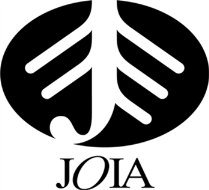 2018年5月開催　　オーガニック検査技術講習会 開催要項開催にあたり日本オーガニック検査員協会では、過去20年間、オーガニック検査技術講習会を開催してまいりました。今年は、5月に加工コース、9月に農産コースを予定しております。オ－ガニック検査とは、ただチェックリストの順に問答を行うのではなく、オーガニック理念を理解した上で、的確な観察や追跡を行う高度な技術が要求される業務です。　基本的なオーガニック認証の成り立ち、検査手法を理解し、技術を習得することは、時代の変化にも適切に対応するために、重要な意味をもたらします。この検査技術講習会のカリキュラムのベースは、米国に事務所を構え世界中の検査員で構成されるIOIA（国際オ－ガニック検査員協会）のトレーニングに準拠しています。　IOIAは、検査技術の平準化、グルーバルスタンダードを目指し、マニュアルの作成とトレーニングに取り組んでいます。この活動はIFOAM(国際有機農業運動連盟)や、米国を初めとする政府機関からも高い評価を得てきています。JOIAは、IOIAと姉妹団体で、1997年に発足し、日本のオーガニックの普及、検査認証制度の質の向上をめざして活動をしています。日本の農業生産や流通加工の特徴、法制度にあわせた対応をしつつ、海外の最新情報を盛り込み、グローバルに対応できる検査技術の習得をめざしています。この研修は、1998年から開催していますが、長年の実績により、農林水産省ほか関係行政、登録認証機関にも高い評価を得てきています。講師はすべて現役の検査員が行うため、毎年新しい試みをしながら、優れた検査員の卵を産み出してきています。オーガニックに興味のある方、有機認証制度に関わりのある方、検査業務の勉強を必要とされる方、認証取得を目指している方、オーガニック分野での指導者になりたい方などを対象にした講習会です。なお、9月の農場コースについては、日時や会場が確定次第、またお知らせ申し上げます。＜開催要項＞検査技術講習会（加工コ－ス）- 4日間 2018年5月15日（火）～　5月18日（金）　　　講習会場：   「早稲田奉仕園　セミナーハウス」　（東京都新宿区）ホームページ：http://www.hoshien.or.jp/index.html　　　　　　　　　東京都新宿区西早稲田2-3-1　　　　　　TEL 03-3205-5411アクセス：　東京メトロ東西線　早稲田駅より(徒歩約5分)交通手段： 　　受講決定の通知の際、会場までの地図を送付いたします。コース内容 有機認証基準・システムを理解し、オーガニック検査員としての立場や役割を把握し、実習及びその後の報告書作成を通して検査におけるポイントを習得する。また、有機JASにおける検査についての特色について習得する。加工コースプログラム概要（順不同）  1. オーガニック認証基準と認証システムの概要	　6. 輸入業者、倉庫の検査2. 加工場検査手順とポイント　　　　　　　　　		　7. オーガニック食品の表示　　　　　3. 監査追跡方法（トレーサビリティの確認）　　	　8. 使用できる原材料の評価方法4. 検査報告書の作成指導　　　　　　　　　　　		　9. 加工場検査実習ツア－　　　　　5. 衛生管理と防虫防鼠管理　　			10. 有機JAS認定制度についてコース定員：	 15名　　（開催人数6名に満たない場合は、開催を見送りますのでご了承ください）受講料【消費税込み】一般： ￥120,000 　　ＪＯＩＡサポート会員、サポート法人会員：\108,000詳しくはＪＯＩＡ事務局までお問い合わせ下さい。＊受講料には、下記の料金が含まれます。  	　　　講習費、考査料、資料代、傷害保険、IOIA基礎コース受講費及び修了書発行費用、＊受講料に含まれないもの現地までの交通費、食費、宿泊費参加申込・支払方法  申込方法   	添付申込書に必要事項をご記入の上、当協会まで郵送または宅配にてお送りくださ申込書は、全ページにご記入下さい。コース3日目は、有機認証事業者での模擬検査実習となります。定員超過等の理由で、受講できない場合がありますので、あらかじめご了承下さい。開催決定後、順次「受講確認書」および請求書を送付いたします。「受講確認書」には、講習までの課題が含まれておりますので、ご留意ください。 　　　　　　　　　　*　「受講確認書」とあわせて、テキスト、「準備ワークシート」を送付いたします。　　　　　　　　　　　「準備ワークシート」は、予習用で、講習会前にご提出いただくものです。申込締切  2018年4月27日（金）　支払方法受講料は、申込書に基づき、請求書を作成、送付致しますので、ご案内の方法でお支払いをお願いいたします。その他講習会の最終日に筆記試験があります。また、講習会終了後1週間以内にレポート提出をしていただきます。考査結果は、後日（レポート提出からおよそ一ヶ月後）、修了証または参加証とあわせて送付いたします。注意事項この講習会で取得する修了証書は、検査員国家認定の資格取得証ではありません。JAS法において検査業務を行う場合には、別途各登録認定機関が定める資格要件を満たす必要があります。この講習会を修了した方が、認定機関と契約できる可能性はありますが、検査員としての活動を保証するものではありません。受講にあたりこの点は十分にご了承下さい。講習会参加にあたり、ご自分の健康管理には充分に注意を払って下さい。　　　以上講師紹介作吉　むつ美（さくよし　むつみ）（主任講師）JOIA代表理事。食品流通会社、食品メーカー勤務。1993年、IOIAオーガニック検査員講習会修了後、検査活動を開始。IOIA公認トレーニング・コーディネ－ター、IOIAアジア委員長。「オーガニック検査マニュアル」翻訳他、各種参考書籍の執筆等、行う。国内外での検査活動を行う傍ら、検査員や判定員向け、事業者向け、認証機関へのコンサルティング、各種講師を務める。丸山　豊（まるやまゆたか）　（講師）JOIA理事。大学卒業後、化学メーカー、食品加工メ－カ－など民間企業に勤務。1998年JOIA講習会修了後、国内外のオ－ガニック検査、判定、コンサルテイングで活躍。農林水産省委託事業で講師を務める他、JAS規格調査会委員としてJAS規格制定の会議に出席するなど、行政・認証機関からも厚い信頼をえている。IOIA公認トレ－ニング・コーディネーター。「オ－ガニック検査マニュアル」翻訳。「生産行程管理者BOOK」「製造業者・小分け業者BOOK」等、各種参考書籍の執筆も行う。水野　葉子（みずのようこ）　（講師）JOIA 初代理事長。JOIA/IOIA 公認コーディネーター、JOIA 法人会員（有）リーファース（農林水産省登録認定機関）代表取締役。千葉大学園芸学部非常勤講師。宮崎県農政審議委員。ホールフードスクール講師、Food for Life 協会代表等。翻訳書に「オーガニック検査マニュアル」（日本オーガニック検査員協会発行）、著書に「水野葉子のオーガニックノート」（星の環会発行）、「『家族と食べたい！』食品選び」（東洋経済新報社発行）等。一般社団法人日本オ－ガニック検査員協会（JOIA）概要　＜　所在地　＞〒417-0801静岡県富士市大淵2858-13TEL: 0545-32-8585FAX　054-333-5432E-MAIL： info@joia-organic.com　	URL： http://joia-organic.com/　　　　　　　　　　   　<　沿革　＞1997年8月19日設立2000年1月18日NPO法人日本オーガニック検査員協会とし、法人化2014年4月より一般社団法人日本オーガニック検査員協会に組織変更＜　役員　＞代表理事： 作吉むつ美　　　　　副代表理事： 丸山　豊　　  	監事　　　：　水野葉子＜　設立目的　＞オーガニック食品の認証普及により、社会的信頼性を高める。オーガニック検査員の養成と教育に努める。オーガニック検査員の質的向上及び社会的地位向上を図る。検査員の技術向上の為の研修､情報交換　＜　活動内容　＞オーガニック検査員の養成オーガニック検査員の技術向上に関連するセミナー等の開催オーガニック関連の講習や講演（派遣含む）オーガニック検査、認証に関する指導（派遣含む）オーガニックへ関心のある方への勉強、情報提供国内外のオ－ガニック関連情報の提供日本におけるオーガニック検査員（国内及び国外検査員）の連携一般社団法人日本オ－ガニック検査員協会（）〒417-0801　静岡県富士市大淵2858-13　TEL: 0545-32-8585　FAX: 054-333-5432      E-MAIL: info@joia-organi.com　　　当協会では、姉妹提携している米国モンタナ州にある世界初の検査員養成機関のIOIA (International Organic Inspectors Association)の検査技術講習メソッドを基本としています。　なお、講習会修了者はIOIAの講習会も修了したことになります。